Реалізація в Комишівської ЗОШ орієнтиру виховання«Ціннісне ставлення до природи»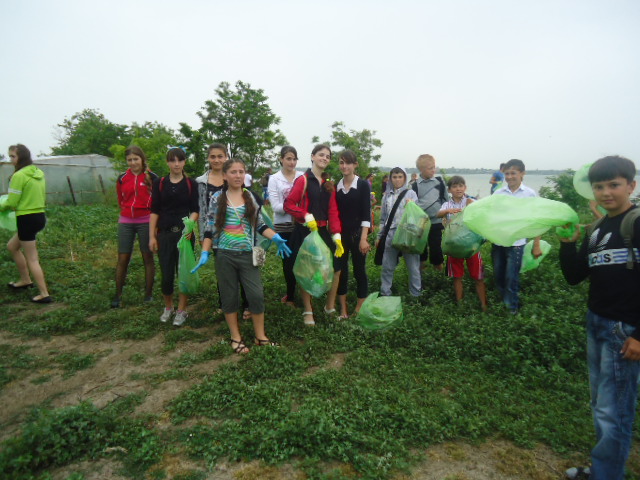 2013Операція«Чисті прибережні смуги» була спрямована на поліпшення стану довкілля, ліквідацію сміттєзвалища на прибережних смугах озера Китай. 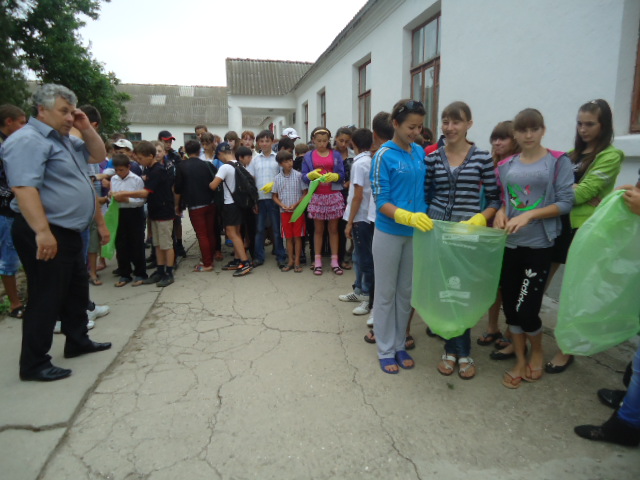                               Волонтери - учні 8-10 класів.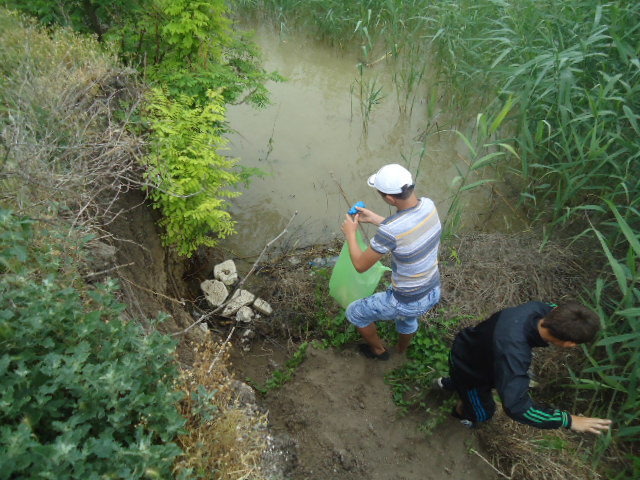 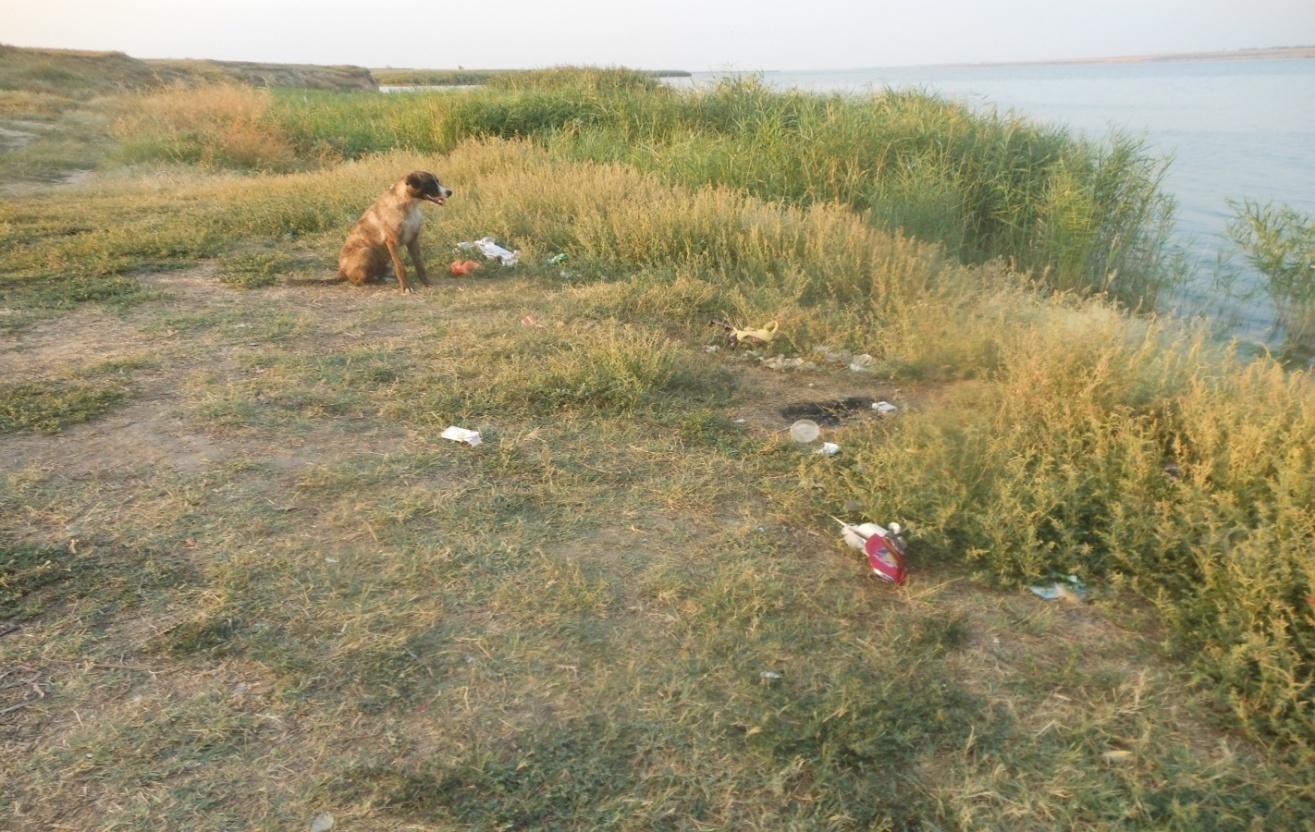 Прибираннясміттявзонівідпочинку озера Китай
.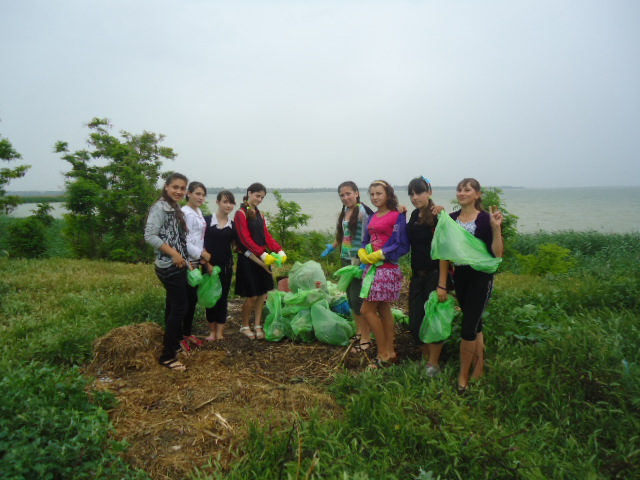 Учні усвідомлюють свою  соціальну відповідальність за стан довкілля та прагнуть призупинити  його забруднення.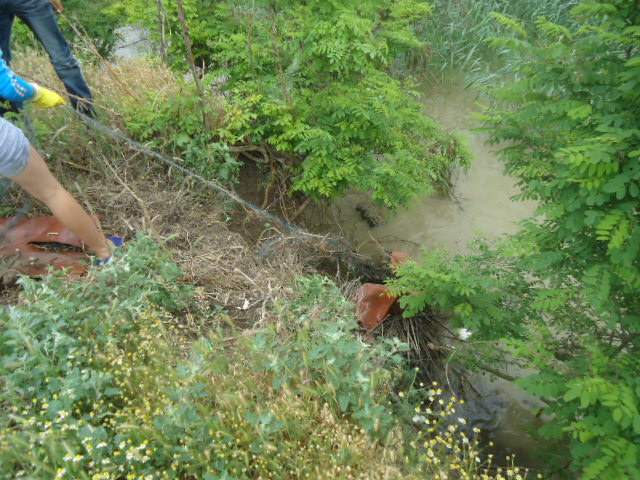 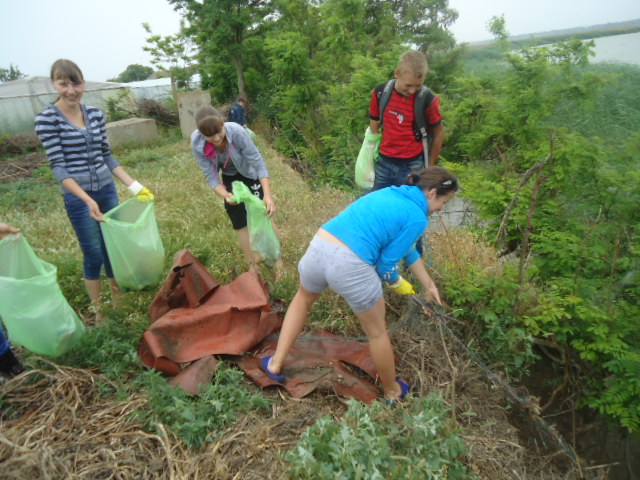 Екскурсія до озера Китай                            до Дня водно – болотних угідь.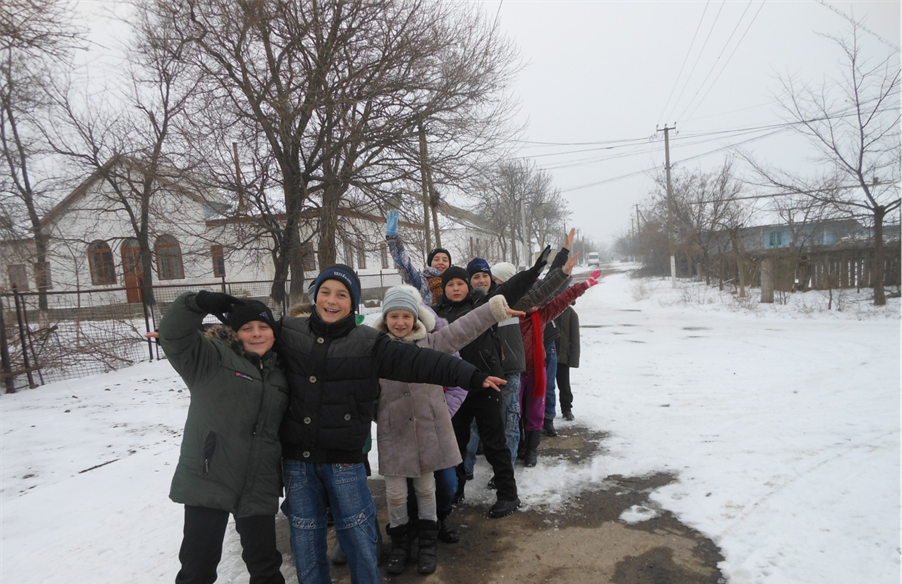 Мета : спостереження  за озером  Китай  у зимовий період.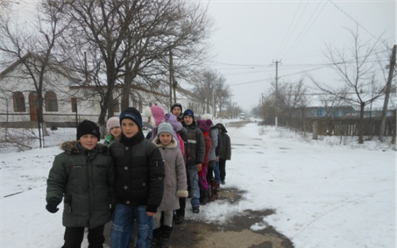 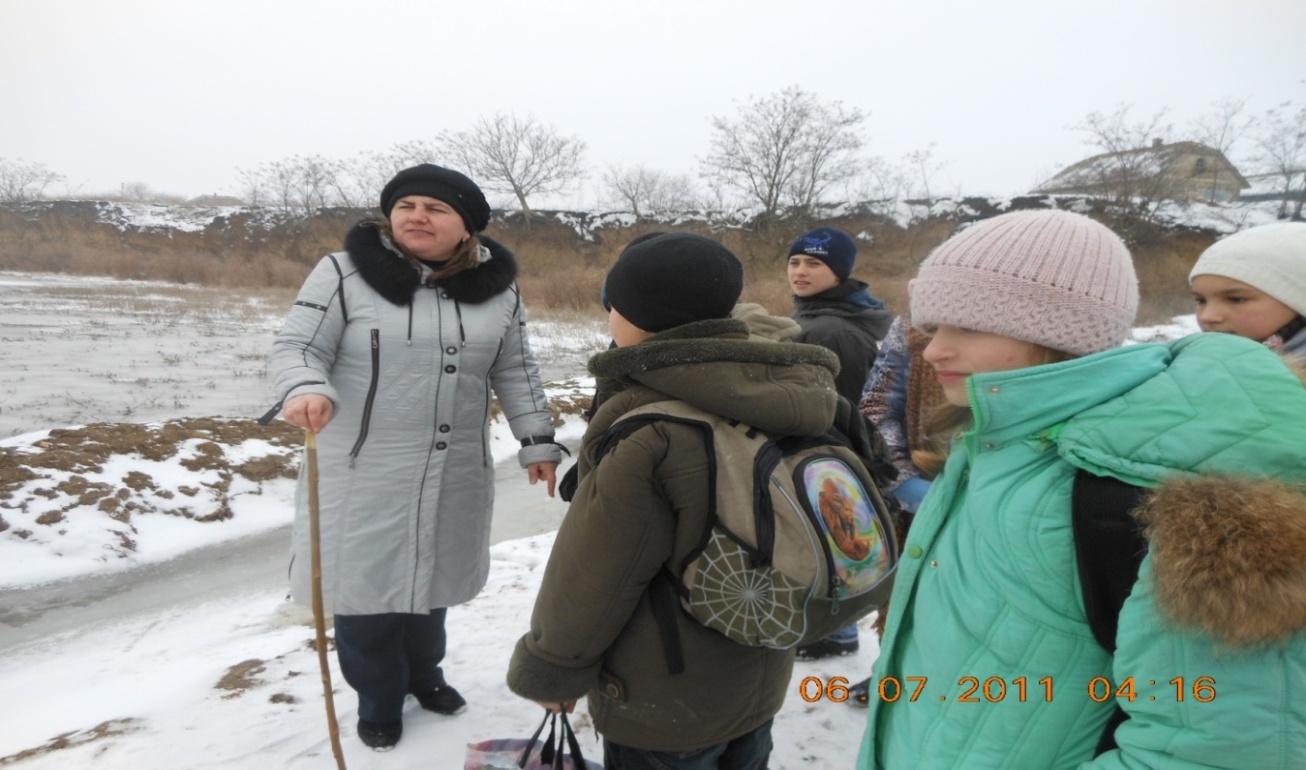 Фауна  озера Китай у зимній період 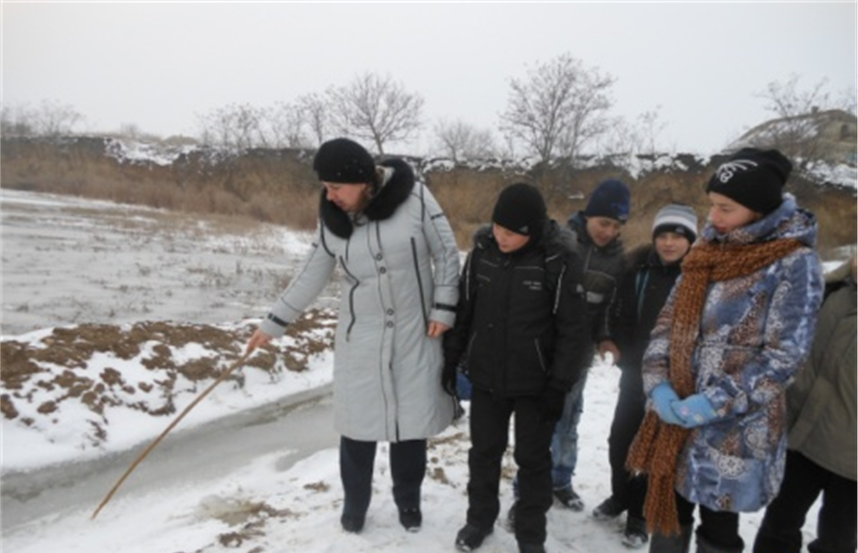 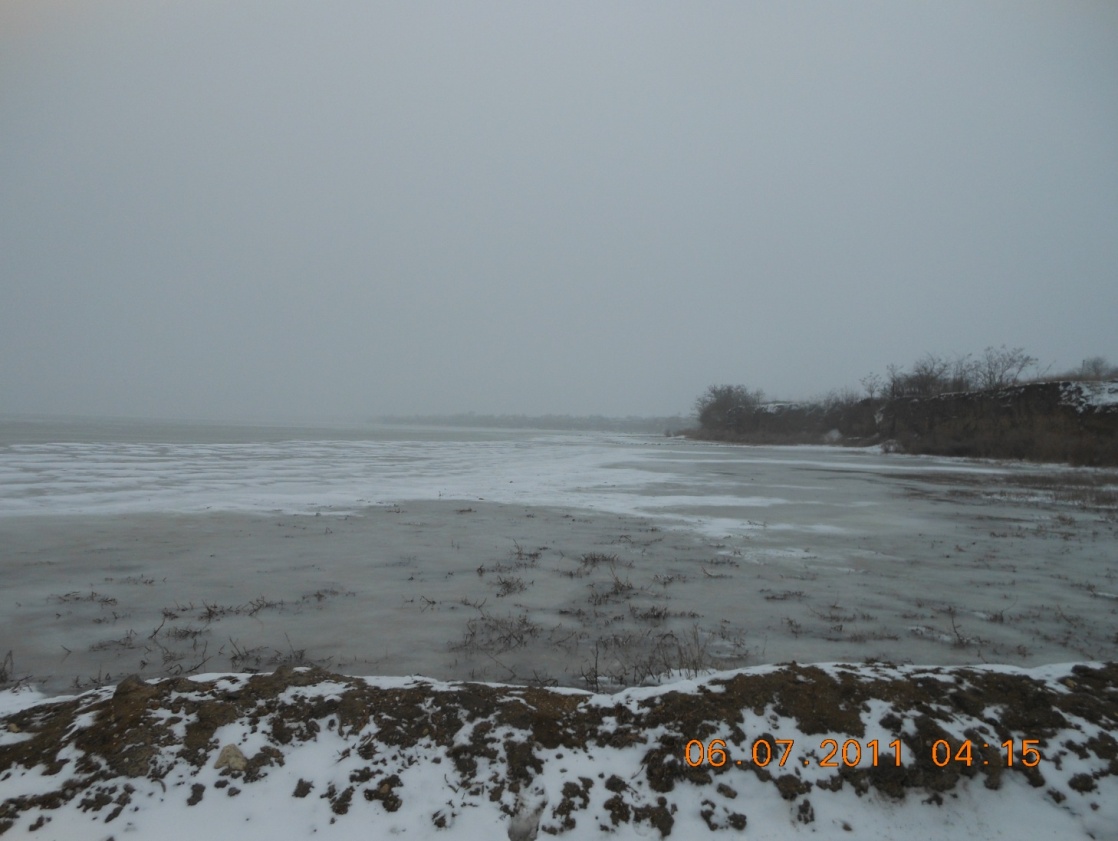 Краса озера  у зимовий період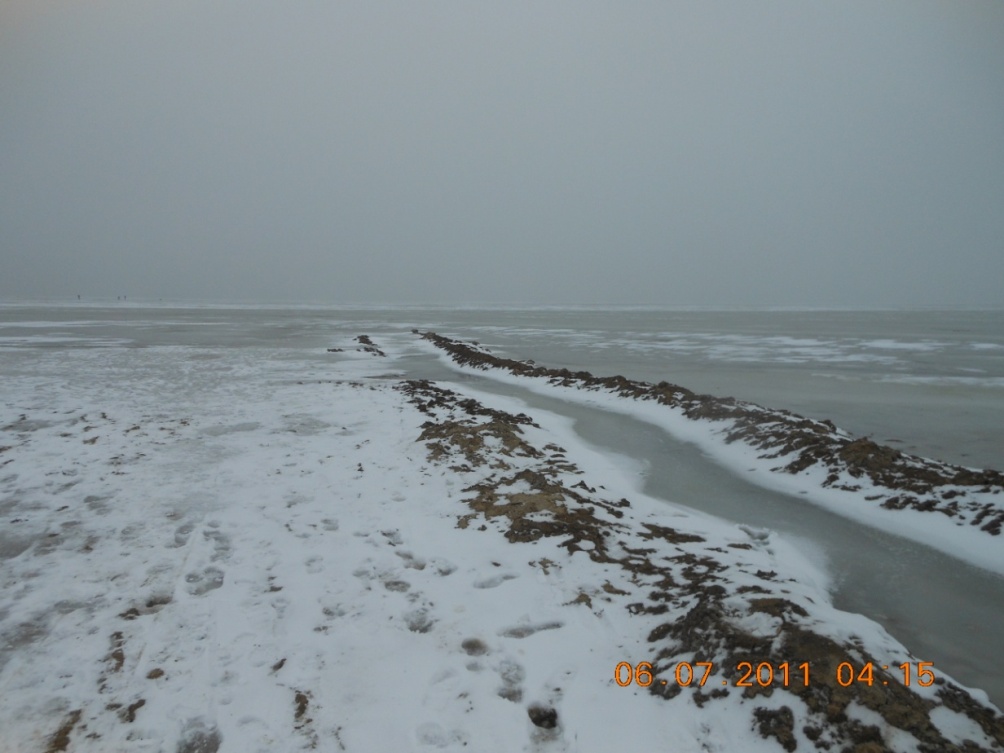 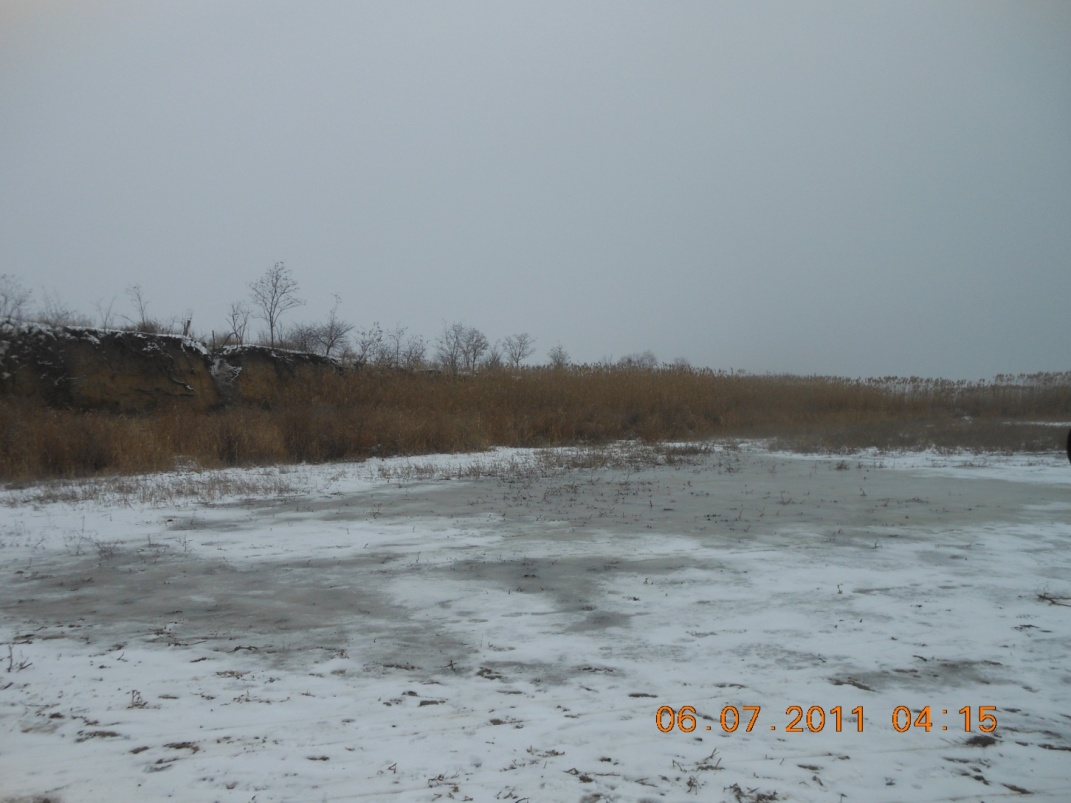 Корисний   відпочинок  на свіжому повітрі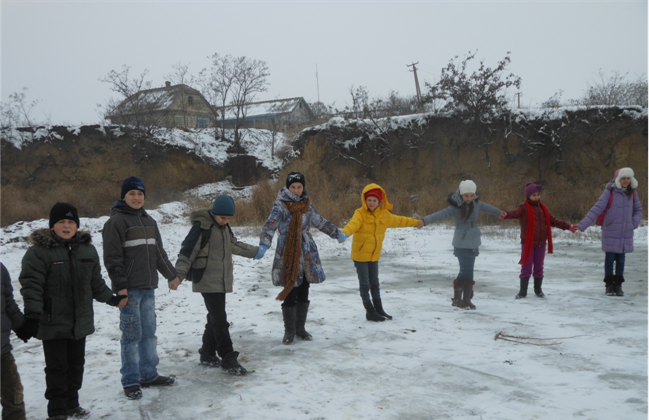 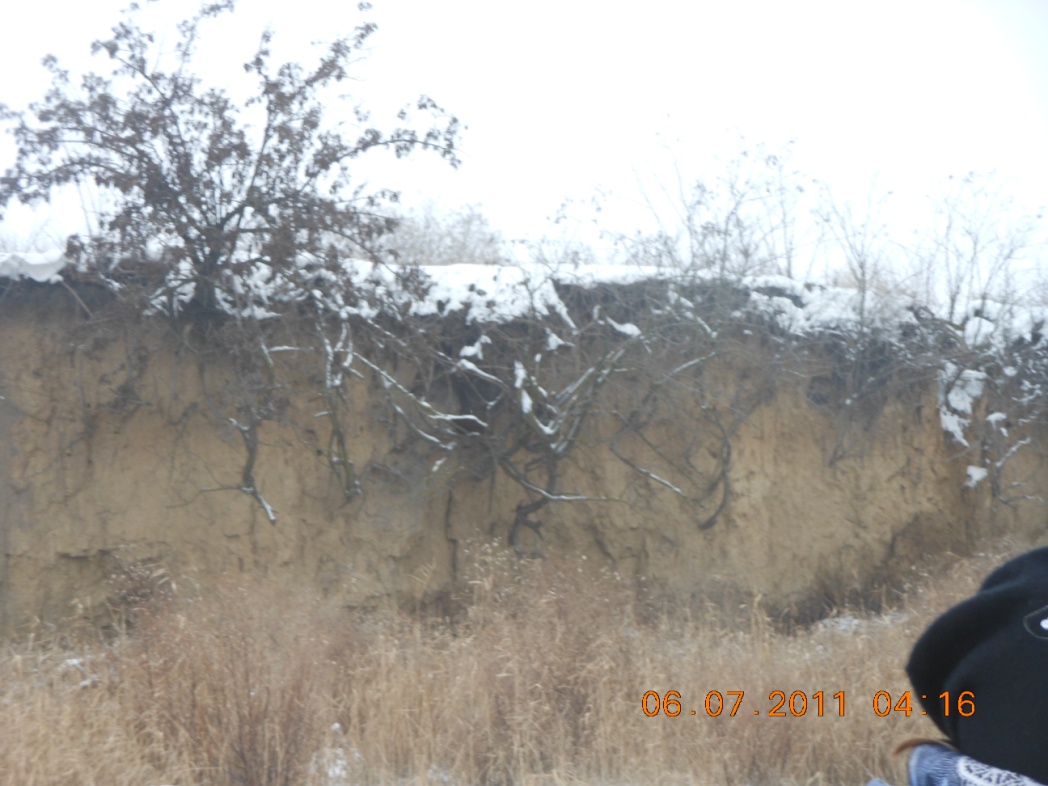 Берег   озера  зимою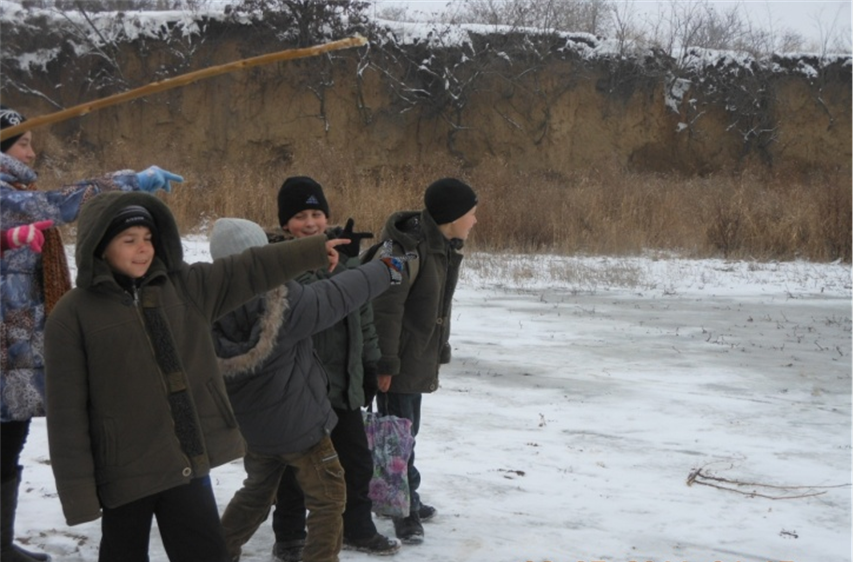 Реалізація в Комишівської ЗОШ орієнтиру виховання«Ціннісне ставлення до себе»Подорож « Стежками рідного краю»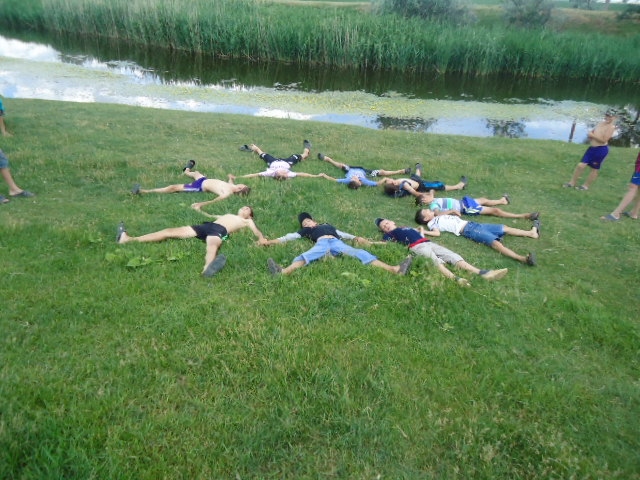 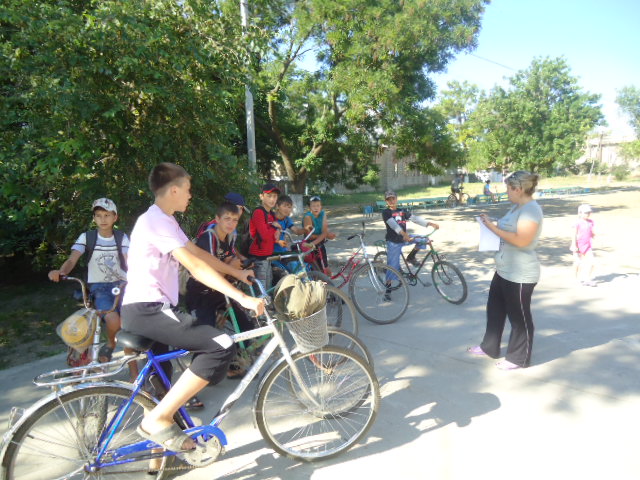 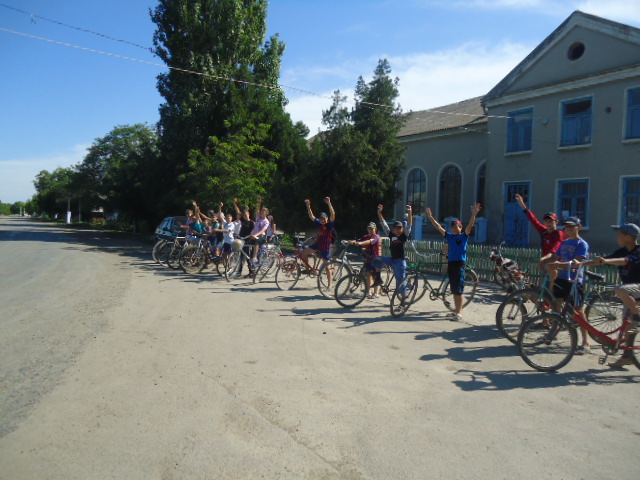 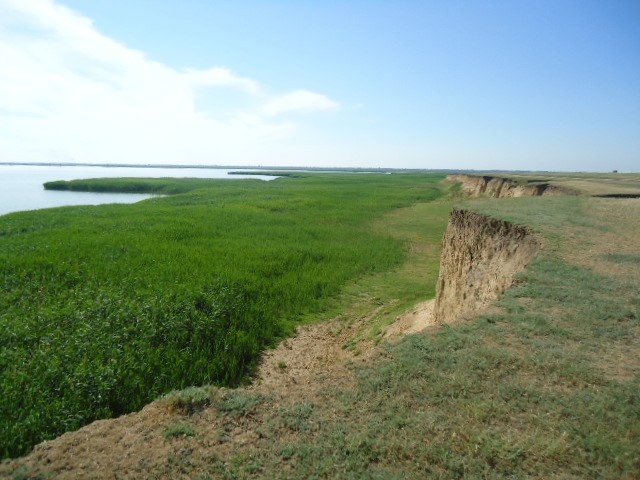 Краса рідного краюозеро Китай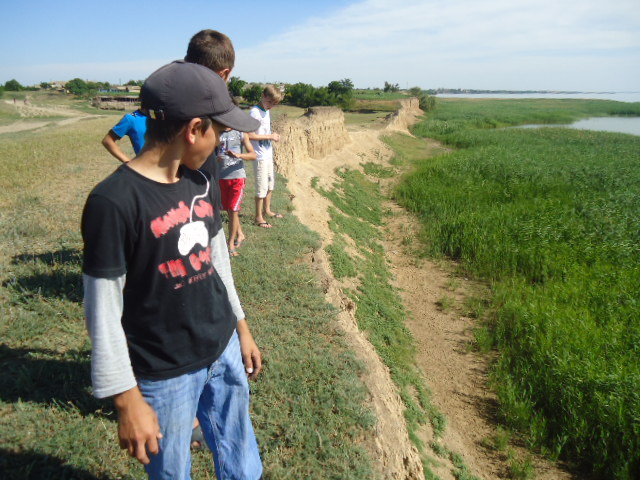 Мальовничий берег озера Китай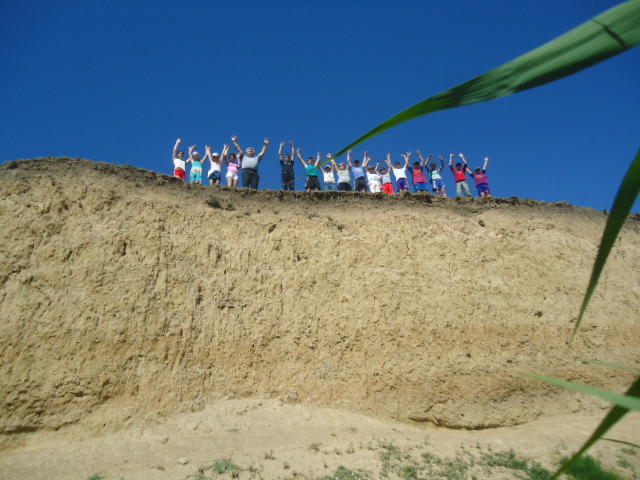 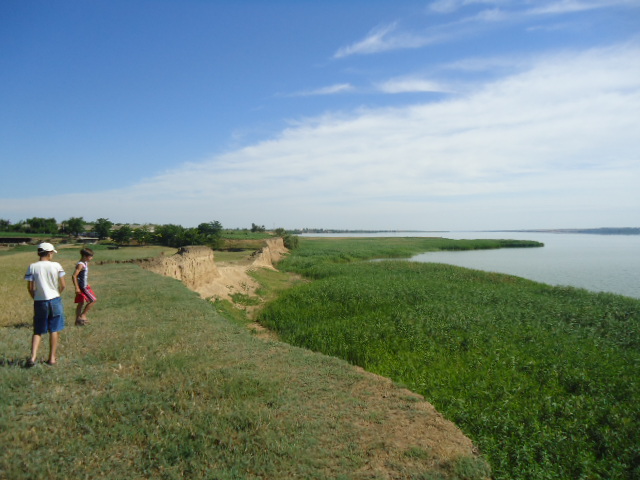 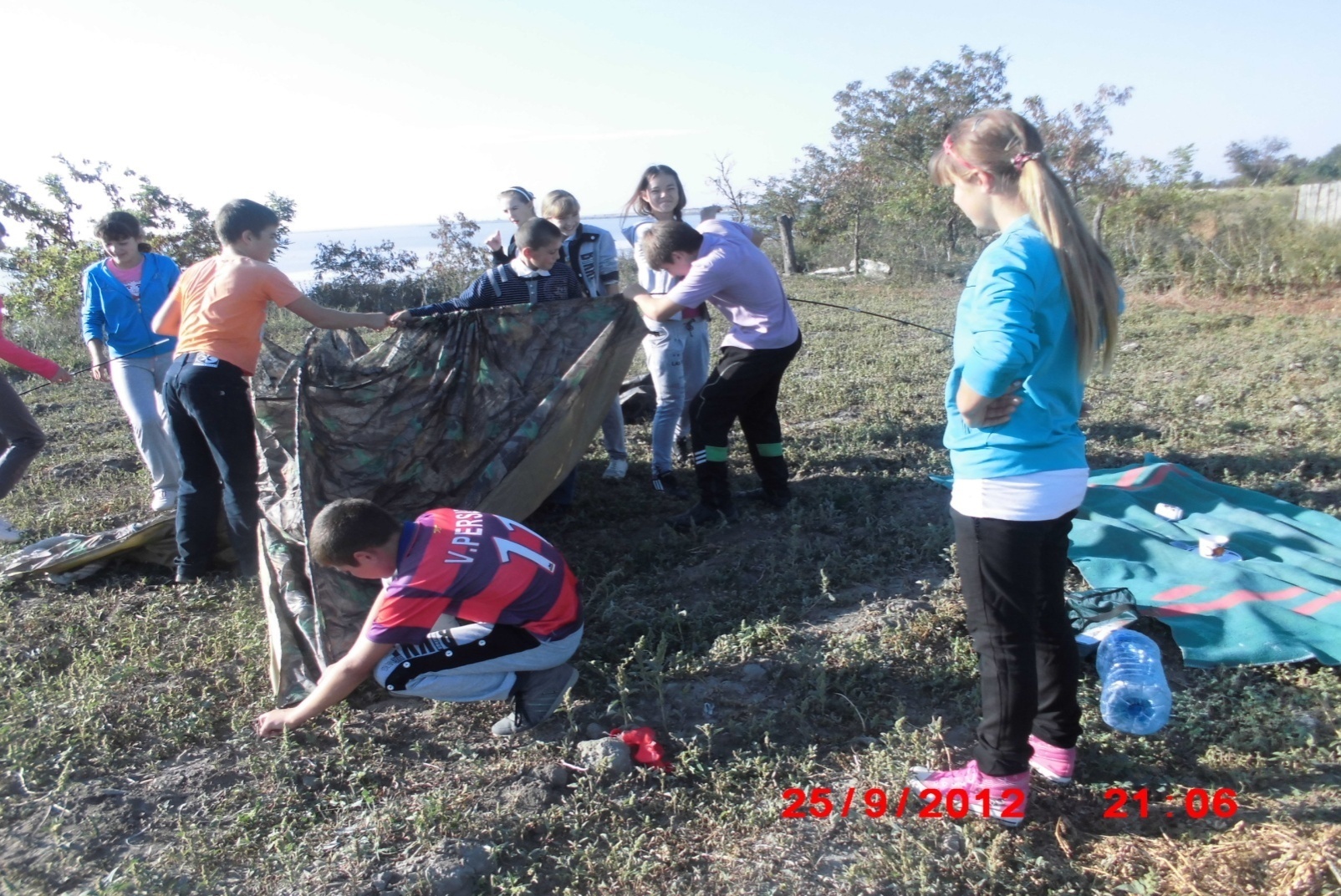 Перевал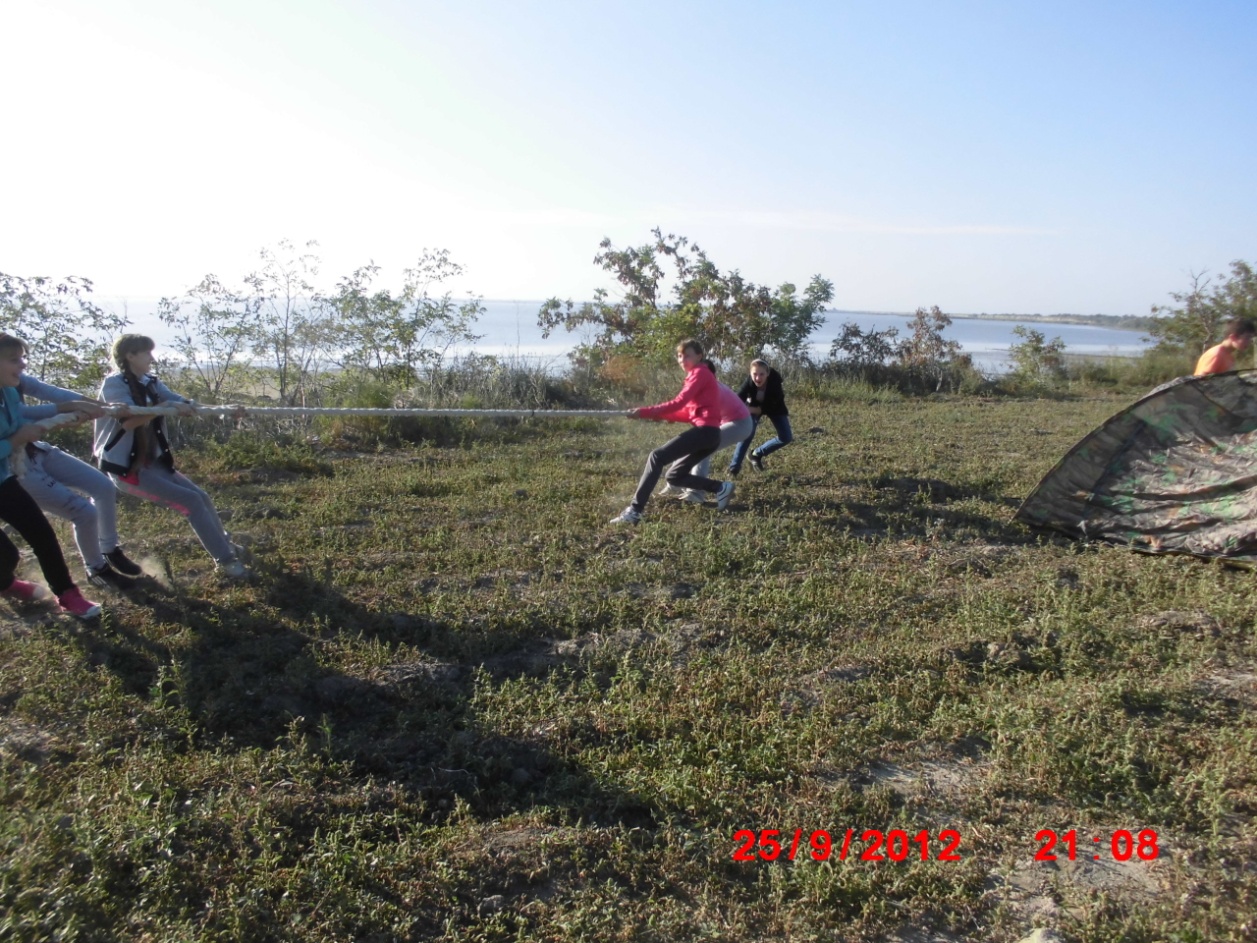 Активні ігри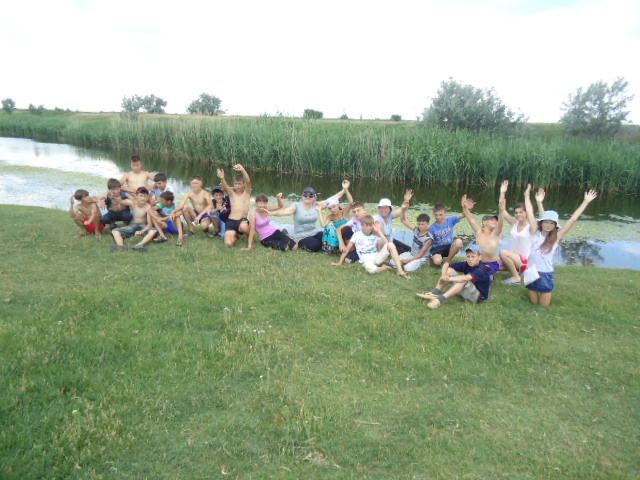 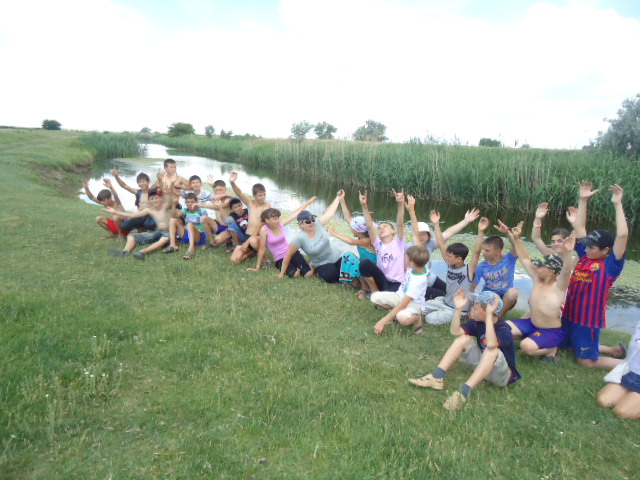 Оздоровчі  вправи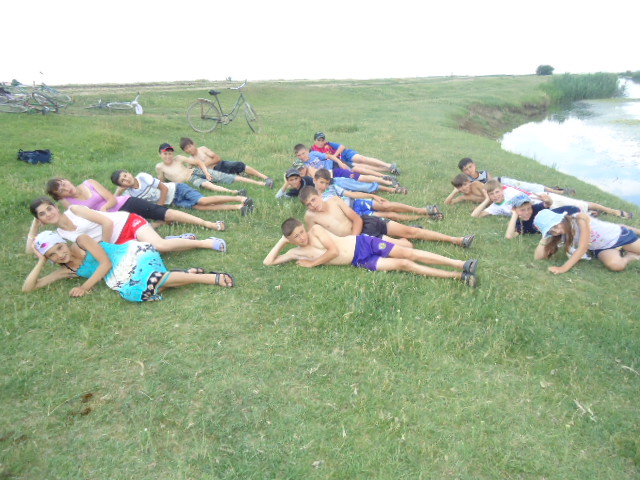 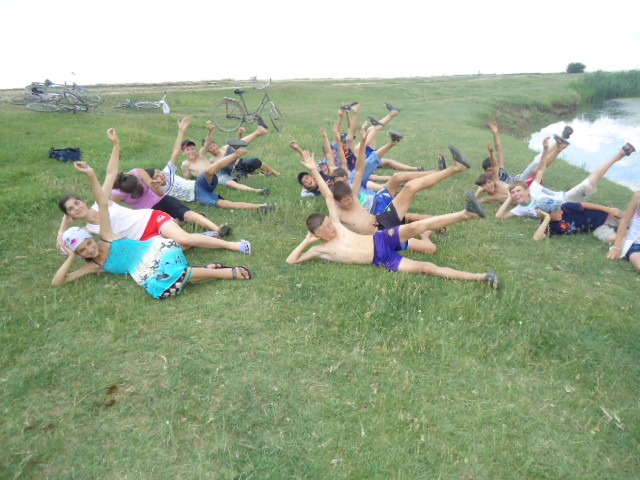 За здоровий  спосіб життя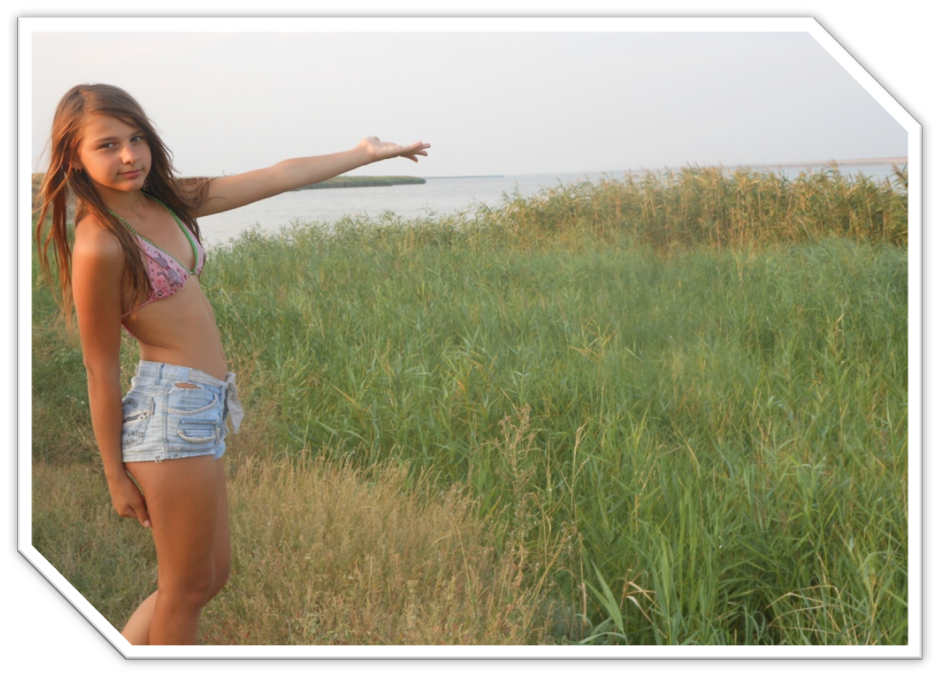 